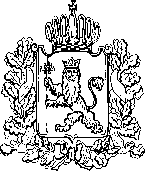 АДМИНИСТРАЦИЯ ВЛАДИМИРСКОЙ ОБЛАСТИПРАВЛЕНИЕ ДЕПАРТАМЕНТА ЦЕН И ТАРИФОВПОСТАНОВЛЕНИЕ29.11.2016						                                      № 40/21Об утверждении нормативов технологических потерь при передаче тепловой энергии, теплоносителя по тепловым сетям,нормативовудельного расхода топлива при производстве тепловой энергииисточниками тепловой энергии и нормативов запасов топлива на источниках тепловой энергии на 2017 год 	В соответствии с Федеральным законом от 27.07.2010№ 190-ФЗ «О теплоснабжении», постановлением Правительства Российской Федерации от 22.10.2012 № 1075 «О ценообразовании в сфере теплоснабжения» и в целях государственного регулирования тарифов в сфере теплоснабжения на 2017 годдепартамент цен и тарифов администрации Владимирской области   п о с т а н о в л я е т:  1. Утвердить на 2017 год нормативы технологических потерь при передаче тепловой энергии, теплоносителя по тепловым сетям по организациям,осуществляющим регулируемые виды деятельности в сфере теплоснабженияна территории Владимирской области, согласно приложению № 1.2. Утвердить на 2017 год нормативы удельного расхода топлива при производстве тепловой энергии источниками тепловой энергиипо организациям, осуществляющим регулируемые виды деятельности в сфере теплоснабжения на территории Владимирской области, согласно приложению № 2.3. Утвердить на 2017 год нормативы запасов топлива на источниках тепловой энергии для организаций Владимирской области согласно приложению № 3.4. Для организаций, которым тарифы установлены с использованием метода индексации установленных тарифов на долгосрочный период, при отсутствии в течение долгосрочного периода регулирования изменений в составе теплоэнергетического комплекса, срок действия нормативов технологических потерь при передаче тепловой энергии, теплоносителя по тепловым сетям, утверждённых пунктом 1 постановления, и нормативов удельного расхода топлива при производстве тепловой энергии источниками тепловой энергии, утверждённых пунктом 2 постановления, распространяется на весь долгосрочный период регулирования.5. Настоящее постановление подлежит официальному опубликованию в средствах массовой информации.Заместитель председателя правлениядепартамента цен и тарифовадминистрации Владимирской области                                             М.С. НовоселоваПриложение № 1к постановлению департамента цен и тарифов администрацииВладимирской областиот 29.11.2016 № 40/21Нормативы технологических потерь при передаче тепловой энергии, теплоносителя по тепловым сетям по организациям, осуществляющим регулируемые виды деятельности в сфере теплоснабжения на территории Владимирской области на 2017 год* Отражены параметры, согласованные в рамках заключенного концессионного соглашения.** Отражены параметры, достижение которых предусмотрено мероприятиями утвержденной инвестиционной программы.Приложение № 2к постановлению департамента цен и тарифов администрацииВладимирской областиот 29.11.2016 № 40/21Нормативы удельного расхода топлива при производстве тепловой энергии источниками тепловой энергии по организациям, осуществляющим регулируемые виды деятельности в сфере теплоснабжения на территории Владимирской области, на 2017 год* Отражены параметры, согласованные в рамках заключенного концессионного соглашения.Приложение № 3к постановлению департамента цен и тарифов администрацииВладимирской областиот 29.11.2016 № 40/21Нормативы запасов топлива на источниках тепловой энергии для теплоснабжающих организаций Владимирской области на 2017 год№п/пНаименование организацииНормативы технологических потерь при передаче тепловой энергии на 2017 годНормативы технологических потерь при передаче тепловой энергии на 2017 годНормативы технологических потерь при передаче тепловой энергии на 2017 год№п/пНаименование организациипотери тепловой энергии, Гкалпотери и затраты теплоносителя,               куб. м (т)расход электроэнергии,            тыс. кВтч1.ОАО «Александровские коммунальные системы»6 019,62--2.ООО «Минерал», г. Александров198,00213,00-3.ООО «Сантех-Тепло», г. Александров316,13385,21171,014.МУП «Александровские тепловые системы»58 261,87--5.ОАО «Струнинский тепло-водоканал», Александровский район6 771,946 126,98-6.ООО «Балакиревские тепловые сети», пос. Балакирево, Александровский район 14 833,8023 340,00-7.ООО «Теплосеть», г. Карабаново, Александровский район7 264,563 860,26-8.ООО «Теплоэнерго», г. Карабаново, Александровский район6 356,367 758,50749,029.МУП «Андреевское», Александровский район504,70--9.1.- с. Годуново, пос. Майский91,14--9.2.- с. Андреевское413,56--10.АО «ОСВАР», г. Вязники296,0632,95-11.АО «Вязниковский хлебокомбинат»76,29--12.ОАО «Вязниковский льняной комбинат»453,2--13.ООО «Энергетик», г. Вязники526,01197,67-14.ГКОУ ВО «Областная санаторная школа-интернат г. Вязники»22,408,20-15.ФКУ «Исправительная колония № 4 УФСИН России по Владимирской области», г. Вязники2 073,3--16.ПАО «Мстёрский завод керамических стеновых материалов»1 724,00--17.ЗАО «Мстёрский ювелир»283,10708,84-18.ОАО «Нововязниковское ремонтно-техническое предприятие»528,80--19.ООО «Вязники Энергия»47 873,71*--20.МУП Вязниковского района «Коммунальные системы»1 928,78--21.ООО ИЦ «Теплосфера»45,73--22.ОАО «Владимирские коммунальные системы», г. Владимир, всего, в том числе:315 911,20894 851,00-22.- по магистральным сетям104 566,00692 394,00-22.- по распределительным сетям211 345,20202 457,00-23.ОАО «Владимирская газовая компания», г. Владимир3 734,6811 562,57-24.ОАО «Владимирский завод «Электроприбор»1 988,0--25.ОАО Владимирский комбинат хлебопродуктов «Мукомол»131,0071,78-26.ОАО «Владалко», г. Владимир71,15--27.ОАО «Дорожное эксплуатационное предприятие № 7», г. Владимир179,5596,45-28.ОАО «Владимирский химический завод», г. Владимир1 067,34-65,6029.ПАО «Полимерсинтез», г. Владимир227,00218,00-30.ООО «Техника – коммунальные системы», г. Владимир735,432 296,98-31.ООО «Стройэнерго», г. Владимир1 047,43--32.ООО «УК «Дельта», г. Владимир110,52--33.ООО «Владимиртеплогаз» ---33.- участок тепловых сетей г. Владимир576,54239,70-33.- участок тепловых сетей г. Лакинск8 571,6910 600,57-33.- участок тепловых сетей г. Собинка7 162,27--33.- участок тепловых сетей Селивановского филиала9 507,5011 425,02-33.- участок тепловых сетей Гороховецкого филиала5 344,829 422,6034.ГБУ ВО «Владимирская база авиационной охраны лесов»25,9015,42-35.ГУП «Комбинат «Тепличный», г. Владимир799,31--36.ФГУП «ГНПП «Крона», г. Владимир22,0439,11-37.ОАО «Российские железные дороги» (Горьковская дирекция по тепловодо-снабжению – СП Центральной дирекции по тепловодоснабжению), всего, в том числе:10 144,5510 577,04141,8537.1.- станция Владимир	1 793,782 122,8781,5937.2.- станция Вязники1 217,191 183,8060,2637.3.- станция Вековка2 689,022 582,51-37.4.- станция Муром3 040,863 640,73-37.5.- станция Ковров750,78427,71-37.6.- станция Петушки652,91619,42-37.7.- станция Волосатая0,000,00-38.ОАО «Гусь-Хрустальное пассажирское автотранспортное предприятие»6,20--39.ОАО «Владимирская областная теплоэнергетическая компания», г. Гусь-Хрустальный2 988,10--40.ООО «Владимиртеплогаз» Гусь-Хрустальный филиал112 583,87**   109 981,78**   3 469,0041.ООО «Тепловик» (ИНН 3304021431), г. Гусь-Хрустальный4 430,70--42.ГБОУ СПО ВО «Гусевский стекольный колледж», г. Гусь-Хрустальный 86,69144,02-43.ООО «Завод Символ», г. Курлово, Гусь-Хрустальный район1 044,94859,085-44.ООО «Энергогарант», Гусь-Хрустальный район695,94530,55-45.МУП «Стимул», Гусь-Хрустальный район1 140,67722,69-46ООО «Регион», Гусь-Хрустальный район46.1.пос. Золотково96,9858,84-46.2.пос. Мезиновский1 392,002 384,81 -47.МП «Коммунальщик», Гусь-Хрустальный район, п. Иванищи (котельная микрорайона)279,00--48.ООО «Авангард», Гусь-Хрустальный район1 637,561081,42-49.ООО «Красное Эхо», Гусь-Хрустальный район664,09620,22-50.ООО «Демидовское», Гусь-Хрустальный район143,61122,39-51.МУП Гороховецкого района «Гороховецкие коммунальные системы»392,00--52.МУП «Фоминское ЖКХ», Гороховецкий район298,54--53.ООО «Тепловик», г. Камешково5 125,333 708,42-54.ООО «Трубочист»,  Камешковский район1 133,00691,52-55.ООО «Второвская тепловая компания», Камешковский район916,96515,26-56.ООО «ТеплоКом», Камешковский район71,84--57.МУП Камешковского района «Инженерные Технологии»2 191,21 663,48-58.ОАО «Киржачский инструментальный завод»554,523--59.ОАО «Киржачагропромстрой», г. Киржач46,6916,06-60.ООО «Владимиртеплогаз», г. Киржач---60.- по СЦТ г. Киржач (за исключением мкр-на Красный Октябрь)10 397,00--60.- по СЦТ мкр-н Красный Октябрь13 583,63*--61.МУП ВКХ «Водоканал», г. Киржач7,294,92-62.ОАО НПО «Наука» Першинский филиал, Киржачский район389,66738,53-63.Першинское УМП ЖКХ, Киржачский район---63.- по СЦТ пос. Дубки665,65553,22-63.- по СЦТ пос. Першино1 741,002 162,58-64.Филипповское УМП ЖКХ, Киржачский район605,98--65.ООО «Импульс», пос. Горка, Киржачский район220,30--66.ОАО «Завод им. В.А. Дегтярева», г. Ковров8 174-2 752,766.теплоноситель – пар2 5053,4-66.теплоноситель – конденсат35569,2-66.теплоноситель – вода, в том числе:5 3148 588,32 752,766.-котельная № 44 7498 252,52 752,766.- котельная Очистных сооружений13134,3-66.- котельная Цеха 912424,8-66.- котельная гостиничного комплекса219,2-66.- котельная кислородного завода389267,5-67.ОАО «Домостроительный комбинат», г. Ковров522,23638,36-68.ООО «Тепло», г. Ковров1 067,601 520,87-70.ООО «КЭМЗ-Энерго», г. Ковров603,74--71.ООО «Ковровская ЭнергоТепловая Компания», г. Ковров1 759,851 799,22464,3172.ООО «Теплосетевая компания», г. Ковров8 251,5530 352,21-73.МУП города Коврова «Жилищно-эксплуатационный трест»6 515,32--73.теплоноситель – пар16,98--73.теплоноситель – вода 6 438,187 121,72-73.в том числе по сетям от котельных ул. Ковровская, ул. Набережная, ул. Лесхозная5 268,374 872,20-74.ООО «Владимиртеплогаз», г. Ковров, всего, в том числе:92 750,73109 880,313 619,3174.- сети в зоне МУП «Жилэкс»13 452,4411 689,37-74.- сети в зоне ООО «КЭТК»18 893,8229 378,591 554,3674.- сети в зоне Ковровского филиала ООО «Владимиртеплогаз»47 902,1752 817,85828,4974.- сети в зоне ООО «КЭМЗ-Энерго»12 502,3015 994,501 236,4675.МУП города Коврова «Производственное управление водопроводно-канализационного хозяйства» 20,5023,76-76.ООО «Эквуд», Ковровский район2 928,73--77.ООО «Комсервис», Ковровский район---77.- по СЦТ Новосельского с/п2 509,522 745,46-77.- по СЦТ д. Ручей258,07*--77.- по СЦТ Малыгинского с/п (пос. Пакино, пос. Малыгино, с. Б. Всегодичи)1 668,20--78.ООО «Комсервис-Мелехово», овровский район4 498,446 090,26-79.СЛПУ «Санаторий им. Н.С. Абельмана», Ковровский район106,97--80.УМП «Бытсервис», Ковровский район 1 529,611 699,83-81.УМП «Нерехта-жилсервис», Ковровский район737,44355,78-82.ЗАО «Кольчугинский завод цветных металлов»347,703 818,71-83.ОП ООО «Технология комфорта» Кольчугинского района64 557,7789 046,002 263,0084.МУП Бавленского сельского поселения «Водоканал», Кольчугинский район 5 874,737 650,96-84.по СЦТ пос. Бавлены (от котельной МУП Бавленского с/п «ЖКУ»)4 923,956 342,38-84.по СЦТ с. Б. Кузьминское(от котельной ООО «Технология комфорта»)950,781 308,58-85.ГУП Владимирской области «Владоблжилкомхоз», Меленковский район, всего, в том числе тепловые сети:7 886,94--86.ООО «Тепловая эксплуатационная служба», Меленковский район275,15124,63-87.ООО «Теплоснаб», Меленковский район153,80--88.МУП «Дорожник», Меленковский район1 435,86570,92-89.ООО «Тепло Людям. Меленки»453,00311,19-90.СПК «Дмитриевы Горы», Меленковский район237,09--91.АО «Муромский стрелочный завод», о. Муром2 089,867 558,14-92.АО «Муромский приборостроительный завод»9 890,00--93.ЗАО «Муром», о. Муром278,87209,80-94.ООО «Комус», о. Муром55,0--95.ООО «Муромский кирпичный завод»28,0--96.ООО «Владимиртеплогаз», о. Муром85 867,91*159 048,75*6 047,0697.МУП Муромского района «Машинно-технологическая станция «Окская» 224,00301,92-98.МУП Ковардицкого сельского поселения «Ока», округ Муром497,70581,23-98.- производство тепловой энергии202,96--98.- передача тепловой энергии276,74581,23-99.АО «Петушинский металлический завод»76,10--100.ООО «Владимиртеплогаз» Петушинский филиал58 446,16--101.ООО «Владимиртеплогаз», пос. Вольгинский, Петушинский район5 191,00*--102.ООО «Городищенская тепловая компания», Петушинский район1 298,00- -103.ООО Технопарк «Вольгинский», Петушинский район, всего, в том числе:4 668,00-103.теплоноситель – вода 4 063,003 258,00-103.теплоноситель – пар217,000,001-103.теплоноситель – конденсат388,00387,50-104.МУП «Коммунальные системы Петушинского района»18,32--105.ФГУП ИТАР-ТАСС филиал Радиоцентр ИТАР-ТАСС, Петушинский район852,831 257,16-106.ЗАО «Радугаэнерго», г. Радужный26 427,00*106 403,20*939,96107.ГБУ СО ВО «Собинский дом-интернат для престарелых и инвалидов»,г. Собинка160,00--108.ЗАО Лечебно-оздоровительный комплекс «Клязьменский», Собинский район2,70--109.МУМП ЖКХ п. Ставрово, Собинский район7 600,848 648,19-110.МУП ЖКХ «Производственная коммунальная компания Собинского района», Собинский район13 775,109 295,97-111.ООО «ТехноАвтоматика», Судогодский район---111.1.- котельная с. Лухтоново0,00--111.2.- котельная с. Чамерево29,00--111.3.- котельная пос. Головино4,96--111.4.- котельная д. Лаврово6,58--111.5.- котельная пос. им. Воровского78,00--111.6.- котельная пос. Бег16,03--111.7.- котельная пос. Муромцево6,60--112.ООО «Владимирский биоэнергетический кластер», Судогодский район, в том числе:2 753,512 464,20-112.- Андреевское с/п2 681,22 420,4-112.- Головинское с/п72,343,8-113.ООО «Теплотрейдинг», г. Судогда26 464,0830 706,81217,46113.- по СЦТ г. Судогда25 024,2328 802,17-113.- по СЦТ пос. Вяткино1 426,881 904,64-114.ГУП Владимирской области «Владоблжилкомхоз» (Селивановский филиал по обеспечению топливом)---114.- по СЦТ с. Мошок, Судогодский район725,00--114.- по СЦТ д. Кондряево, Судогодский район259,59--115.ГОУ СПО РФ «Муромцевский лесотехнический техникум», Судогодский район306,4071,87-116.ООО «Суздальтеплосбыт», г. Суздаль15 234,8126 029,20-117.МБУ «Дирекция Единого Заказчика», Суздальский район117.производство тепловой энергии (конечные тарифы), в том числе:10 140,14--117.1.- котельные Боголюбовского с/п329,00--117.2.- котельные Новоалександровского с/п875,93--117.3.- котельные Павловского с/п7 632,21--117.4.- котельные Селецкого с/п1 303,00--передача тепловой энергии - от котельной ООО «Владимиртеплогаз» пос. Содышка, Новоалександровское с/п1 513,21--- от котельной ЗАО «СПБВЕРГАЗ» с. Сокол, Боголюбовское с/п1 171,72--118.ООО «ВладЖилКоммСервис»1 140,33--118.1.Боголюбовское с/п639,00--118.2.Новоалександровское с/п501,33--119.Молочный комбинат «Юрьев-Польский» ЗАО «Холдинговая компания «Ополье»121,76--120.ОП ОАО «Владимирские коммунальные системы» «Теплоэнерго»20 568,5817 717,00-120.1.г. Юрьев-Польский17 129,4215 904,00-120.2.Небыловское сельское поселение1 505,181 044,00-120.3.Красносельское сельское поселение1 847,85747,000-120.4.Симское сельское поселение86,1322,00-121.АО «Главное управление жилищно-коммунального хозяйства»(в границах Владимирской области) с разбивкой по СЦТ:26 988,2222 282,96-121.1.- котельная инв. № 21, г. Александров, ул. Радио                            550,721 154,98-121.2.- котельная инв. № 164, Александровский р-н, п/о Плеханы533,53238,36-121.3.- котельная  инв. № 258, Александровский р-н, п/о Плеханы822,29310,33-121.4.- котельная инв. № 155, г. Владимир 495,04869,71-121.5.- котельная инв. № 21, г. Владимир 48,4911,97-121.6.- котельная инв. № 22, г. Владимир, мкр. Юрьевец, ул. Березовая, д. 29104,6587,26-121.7.- котельная инв. № 6, г. Владимир, пр-т Ленина, д. 18125,51125,97-121.8.- котельная, инв. № 14, г. Владимир, ул. Б. Московская, д.104101,17119,60-121.9.- котельная, инв. № 2/216, г. Владимир, Перекопский городок306,51486,31-121.10.- котельная инв. № 1 в/4, г. Владимир, пос. Семязино139,5871,19-121.11.- котельная инв. № 194, Гусь-Хрустальный р-н, пос. Добрятино481,58266,61-121.12.- котельная инв. № 216, Гусь-Хрустальный р-н, пос. Добрятино287,19147,04-121.13.- котельная инв. № 217а, Гусь-Хрустальный р-н, пос. Добрятино50,9022,93-121.14.- котельная инв. № 3, г. Киржач126,50--121.15.- котельная инв. № 60, Киржачский район, п/о Барсово826,75--121.16.- котельная инв. № 259, Ковров-81 002,85863,22-121.17.- котельная инв. № 296, Ковров-8773,71933,71-121.18.- котельная инв. № 183, Ковров-8514,49958,87-121.19.- котельная инв. № 139, Ковровский район, пос. Эсино3 483,692 616,10-121.20.- котельная инв. № 469, Ковровский р-н, пос. Пакино2 249,891 736,89-121.21.- котельная инв. № 475, Ковровский р-н, пос. Пакино180,1763,11-121.22.- котельная инв. № 52, Ковровский р-н, пос. Сергейцево123,8460,45-121.23.- котельная инв. № 77, Меленковский р-н, пос. Злобино194,66102,54-121.24.- котельная инв. № 73, Меленковский р-н, пос. Злобино229,00243,56-121.25.- котельная инв. № 1, о. Муром, ул. Кирова БМК243,79142,88-121.26.- котельная инв. № 78, о. Муром1 770,111 217,33-121.27.- котельная инв. № 4, Петушинский район, д. Воспушка598,09240,46-121.28.- котельная инв. № 34, Петушинский район, д. Костино826,531 350,36-121.29.- котельная инв. № 9, Петушинский район, г. Костерево821,40283,21-121.30.- котельная инв. № 489, Петушинский район, г. Костерево1 777,402 828,00-121.31.- котельная инв. № 521, Петушинский район, г. Костерево313,82147,28-121.32.- котельная инв. № 169, Петушинский район, пос. Городищи, ул. Октября 21 750,261 432,52-121.33.- котельная инв. № 75, Собинский район, г. Лакинск, ул. Мира 901 541,73762,53-121.34.- котельная инв. № 26, Судогодский район, д. Бараки516,04512,91-121.35.- котельная инв. № 16, Суздальский район, с. Новоалександрово209,2564,49-121.36.- котельная инв. № 28, Суздальский район, д. Козики219,5173,52-121.37.- от ОАО «Владимирские коммунальные системы» (г. Владимир)2 167,701 422,67-121.38.- от МУП округа Муром «Тепловые сети» (о. Муром)479,88314,09-№ п/пНаименование организацииНормативы удельного расхода топлива на выработку тепловой энергии от тепловых котельных, кгу.т./ГкалНормативы удельного расхода топлива на отпущенную тепловую энергию от тепловых котельных, кгу.т./Гкал1.ОАО «Александровские коммунальные системы», всего, в том числе по источникам тепловой энергии:164,3168,01.1.- котельная № 1 ул. 1-я Крестьянская159,8162,81.2.- котельная № 3 ул. Энтузиастов161,6166,31.3.- котельная № 4 ул. Калининская157,1162,41.4.- котельная № 5 ул. Киржачская «БПК»158,6164,91.5.- котельная № 6 ул. Гусева179,4183,21.6.- котельная № 7 ул. Первомайская172,0174,21.7.- котельная № 8 ул. Коммунальников163,9166,71.8.- котельная № 9 ул. Ческа-Липа178,1181,31.9.- котельная № 10 ул. Терешковой176,9179,11.10.- котельная № 11 пос. Комсомольский160,9163,61.11.- котельная № 12 ул. Лермонтова178,2180,71.12.- котельная № 13 ул. Маяковского177,9181,21.13.- котельная № 14 ул. Геологов179,7179,81.14.- котельная № 15 ул. Советская179,4183,51.15.- котельная № 16 ул. Радио173,5176,41.16.- котельная № 20 Школа № 5174,2176,81.17.- котельная № 22 ул. Ленина158,1163,81.18.- котельная № 23 ул. Гагарина159,6164,62.ООО «Минерал», г. Александров153,6154,73.ООО «Сантех-Тепло», г. Александров156,6157,94.ОАО «Струнинский тепло-водоканал», Александровский район, всего, в том числе по источникам тепловой энергии:168,1170,04.1.- котельная квартала «Дубки», д. 1а162,0163,64.2.- котельная ул. Заречная, д. 32а172,3174,94.3.- котельная пл. Кирова, д. 5а172,1174,34.4.- котельная Клубный пер., д. 2175,0176,74.5.- котельная ул. Лермонтова, д. 1б172,6174,04.6.- котельная ул. Норильская, д. 5а157,7159,64.7.- котельная ул. Шувалова, д. 6а172,8174,15.ООО «Балакиревские тепловые сети», пос. Балакирево, Александровский район159,3161,46.ООО «Теплосеть», г. Карабаново, всего, в том числе по источникам тепловой энергии:179,7180,76.1.- котельная № 1178,4179,36.2.- котельная № 2180,6181,66.3.- котельная № 3179,5180,56.4.- котельная № 4180,2181,16.5.- котельная школы № 9181,4182,46.6.- котельная Совхоза174,8175,86.7.- котельная Больницы181,6182,77.ООО «Теплоэнерго», г. Карабаново161,7163,38.МУП «Андреевское», Александровский район213,2216,59.АО «ОСВАР», г. Вязники156,0159,210.АО «Вязниковский хлебокомбинат», г. Вязники168,0172,111.ОАО «Вязниковский льняной комбинат»157,7158,712.ООО «Энергетик», г. Вязники153,9155,213.ГКОУ ВО «Областная санаторная школа-интернат г. Вязники»159,2162,914.ФКУ «Исправительная колония № 4 УФСИН России по Владимирской области», г. Вязники157,3158,315.ПАО «Мстёрский завод керамических стеновых материалов»153,0153,916.ЗАО «Мстёрский ювелир»158,0159,017.ФГУП «Почта России» (УФПС Владимирской области) (по СЦТ пос. Мстёра, Вязниковский район)153,45153,4518.ОАО «Нововязниковское ремонтно-техническое предприятие»157,6161,319.ООО «Вязники Энергия», всего, в том числе по видам топлива:газкаменный уголь  152,2150,0*225,03*155,9153,51*230,97*19.в том числе по источникам тепловой энергии:19.1.- котельная ул. Герцена, г. Вязники154,9156,019.2.- котельная ул. Чехова, г. Вязники165,1166,319.3.- котельная Текмаш, г. Вязники155,6156,719.4.- котельная ул. Молодёжная, г. Вязники168,1169,319.5.- котельная ул. К. Маркса, г. Вязники158,8160,019.6.- котельная ул. Свердлова, г. Вязники173,1174,319.7.- котельная ул. Кадров, г. Вязники173,1174,319.8.- котельная Толмачёво, г. Вязники157,3158,419.9.- котельная ул. Текстильная171,4172,119.10.- котельная ул. Комсомольская, г. Вязники 172,5175,5519.11.- котельная ул. Ефимьево172,5175,5519.12- котельная микрорайона «Дечинский»145,8148,6519.13.- котельная Сеньково173,1174,319.14.- котельная пос. Приозёрный157,0158,919.15.- котельная «Больничная» пос. Никологоры158,9168,219.16.- котельная пос. Никологоры, ул. Пролетарская 160,0162,119.17.- котельная д. Большевысоково217,5221,819.18.- котельная пос. Октябрьский157,6159,419.19.- котельная пос. Центральный163,3165,019.19.- котельная д. Октябрьская166,1179,119.21.- котельная д. Паустово227,4232,019.22.- котельная пос. Степанцево, ул. Школьный двор158,2160,619.23.- котельная пос. Степанцево, ул. Фабричная158,2160,519.24.- котельная пос. Степанцево, ул. Пролетарская158,2160,619.25.- котельная д. Чудиново179,0181,619.26.- котельная «Пищевик»172,5175,5519.27.- котельная ОАО «Паустовская ф-ка»234,7263,519.28.- котельная с. Станки224,1228,020.МУП Вязниковского района «Коммунальные системы», всего, в том числе по видам топлива:газкаменный уголь  165,9165,1224,8168,55167,0229,520.в том числе по источникам тепловой энергии:20.1.- котельная ул. Кутузова, г. Вязники173,1174,320.2.- котельная ул. Ярополье, г. Вязники164,2165,420.3.- котельная Орион, г. Вязники164,2165,420.4.- котельная пос. Октябрьский (дом престарелых)220,3224,920.5.- котельная пос. Лукново (№ 1)158,7158,720.6.- котельная пос. Лукново (№ 2)158,7158,720.7.- котельная д. Серково155,3158,920.8.- котельная д. Воробьёвка225,1229,820.9.- котельная пос. Никологоры, Красноармейский пер., д. 2155,3158,920.10.- котельная пос. Никологоры, Судейский пер.155,3158,921.ГУП Владимирской области «Владоблжилкомхоз», Вязниковский филиал по обеспечению топливом, всего, в том числе по видам топлива:газкаменный уголь  дрова206,95164,2207,7202,8210,1165,4210,9205,921.в том числе по источникам тепловой энергии:21.1.- котельная д. Паустово, ул. Центральная, д. 56213,2216,521.2.- котельная МБОУ д/с № 28, г. Вязники, ул. Мочалова, д. 18а164,2165,421.3.- котельная МБОУ д/с № 28, г. Вязники, ул. Мочалова, д. 18а213,2216,521.4.- котельная МБОУ д/с «Ласточка», п. Мстёра, ул. Гагарина, д. 12185,6188,521.5.- котельная МБОУ д/сим. Н.К. Крупской, с. Барское-Татарово, ул. Шибанова, д. 18213,2216,521.6.- котельная МБОУ ДОД «Юнис-92», п. Никологоры, пер. Пушкинский, д. 10213,2216,521.7.- котельная МБОУ Сарыевская СОШ № 2, ст. Сарыево, ул. Новая, д. 1190,5193,421.8.- котельная МБОУ Сарыевская СОШ № 2, ст. Сарыево, ул. Новая, д. 13190,5193,421.9.- котельная МБОУ д/с «Колокольчик», д. Симонцево, ул. Лесоучасток, д. 21213,2216,521.10.- котельная МБОУ Буторлинская СОШ, д. Буторлино, ул. Нагорная, д. 3а185,6188,522.ООО ИЦ «Теплосфера», всего, в том числе по источникам тепловой энергии:175,3177,222.1.- котельная МБОУ СОШ № 5 г. Вязники,
 ул. Свердлова, д. 15157,2159,522.2.- котельная МБОУ СОШ № 2 г. Вязники,
 ул. Сеньково, д. 1/2158,05160,122.3.- котельная д. Пировы-Гоpодищи,  Вязниковский район159,3161,022.4.- котельная школы пос. Мстёра, ул. Шоссейная, д. 50, Вязниковский район159,0160,8522.5.- котельная больницы пос. Мстёра, ул. Семашко, д. 15, Вязниковский район159,4161,022.6.- котельная пос. Никологоры, ул. Базарная, Вязниковский район157,9162,222.7.- котельная детского сада д. Серково,
 ул. Новая, д. 1, Вязниковский район159,9163,9522.8.- котельная клуба д. Серково, ул. Старое Серково, д. 25а, Вязниковский район157,0160,022.9.- котельная детского сада, пос. Лукново, 
ул. Юбилейная, д. 9, Вязниковский район159,0160,922.10.- котельная амбулатории пос. Лукново, ул. Советская, д. 2, Вязниковский район170,1172,122.11.- котельная д. Сергеево, Вязниковский район156,4158,422.12.- котельная с. Сарыево, ул. Специалистов, д. 18а, Вязниковский район322,1328,122.13.- котельная школы, клуба д. Буторлино, Вязниковский район154,9156,8522.14.- котельная школы г. Камешково, ул. Гоголя, д. 5а158,9160,922.15.- котельная МОУ ООШ № 3, г. Камешково, ул. Школьная, д. 3158,5160,122.16.- котельная МОУ ДОУ «Камешковская ДШИ», г. Камешково, ул. Герцена, д. 10156,6159,422.17.- котельная школы, ФАП пос. Новки, ул. Ильича 181,3183,922.18.- котельная детского сада д. Аленино, ул. Луговая, д. 14, Киржачский район158,2160,222.19.- котельная школы с. Филипповское, ул. Советская, д. 26, Киржачский район158,8160,722.20.- котельная школы с. Добрынское, 
ул. Восточная, д. 11, Суздальский район159,15162,422.21.- котельная детского сада с. Добрынское, ул. Пионерская, д. 14б, Суздальский район158,4161,022.22.- котельная МДОУ детский сад «Колосок», с. Гатиха177,45180,422.23.- котельная МДОУ детский сад «Рябинка», с. Гатиха155,55159,8022.24.- котельная МБОДО детско-юношеская спортивная школа, г. Камешково156,0160,522.25.- котельная МДОУ детский сад д. Сергеиха155,9160,323.ОАО «Владимирские коммунальные системы», г. Владимир, всего, в том числе по источникам тепловой энергии:157,6160,123.1.- котельная 301 квартала155,8158,223.2.- котельная 602 квартала--23.3.- котельная 722 квартала155,2157,323.4.- котельная МУЗ КБ «Автоприбор»174,8283,223.5.- котельная ул. Белоконская, д. 16181,3183,923.6.- котельная ВЗКИ155,5157,723.7.- котельная ДБСП177,0236,023.8.- котельная частного жилого фонда158,7158,723.9.- котельная пос. Заклязьменский175,6177,823.10.- котельная Коммунальной зоны161,7164,723.11.- котельная ул. Диктора Левитана, д. 49--23.12.- котельная ул. Диктора Левитана, д.55а--23.13.- котельная микрорайона 9 «В»155,2157,023.14.- котельная пос. Оргтруд № 1154,7156,923.15.- котельная пос. Оргтруд № 2155,0158,423.16.- котельная пос. Коммунар172,0176,023.17.- котельная ФОК, ул. Парижской Коммуны 156,2158,223.18.- котельная ПМК 18155,1158,623.19.- котельная пос. Юрьевец154,8157,223.20.- котельная РТС160,9163,023.21.- котельная ул. Семашко, д. 4172,0173,923.22.- котельная ХОЗО УВД164,6168,523.23.- котельная ул. Элеваторная153,4155,323.23.- котельная пос. Энергетик154,9157,323.25.- котельная Эрланген158,8161,123.26.- котельная Юго-западного района156,3158,823.27.- котельная 125 квартала154,1156,423.28.- котельная БМК-360158,0162,024.ОАО «Владимирская газовая компания», г. Владимир160,2161,425.ОАО «Владимирский завод «Электроприбор»156,8158,426.ОАО Владимирский комбинат хлебопродуктов «Мукомол»158,7159,927.ОАО «Владалко», г. Владимир158,65161,928.ОАО «Дорожное эксплуатационное предприятие № 7», г. Владимир168,1168,3529.АО «Газпром газораспределение Владимир» (филиал АО «Газпром газораспределение Владимир» в г. Владимире)157,0157,030.ООО «Техника – коммунальные системы», г. Владимир161,0163,931.ООО «Стройэнерго», г. Владимир161,2167,232.ООО «Газпром межрегионгаз Владимир», г. Владимир157,9158,233.ООО «УК «Дельта», г. Владимир155,5156,934.ООО «Комбинат промышленных предприятий», г. Владимир157,0158,135.ООО «Нерль», г. Владимир155,1158,636.ООО «ТеплогазВладимир», г. Владимир, всего, в том числе по источникам тепловой энергии:155,6157,936.1.- котельная Загородной зоны156,0158,636.2.- котельная п. Юрьевец156,1158,436.3.- котельная п. Энергетик153,4155,436.4.- котельная «Ладога»155,1158,037.ООО «Владимиртеплогаз», г. Владимир, всего, в том числе по видам топлива:газторф159,0158,8228,0162,9162,6238,937.в том числе по источникам тепловой энергии:37.1.- котельная пос. Содышка179,0181,8Котельные участка г. Владимир:164,7171,737.2.- котельная д. Пенкино154,6158,837.3.- котельная Турбаза «Ладога»174,5183,637.4.- котельная Спецавтохозяйства175,5179,137.5.- котельная п. Пиганово186,2191,337.6.- котельная п. Лесной160,8168,3Котельные участка г. Лакинск:156,8160,937.7.- котельная № 1 г. Лакинск156,8161,637.8.- котельная № 3 г. Лакинск163,6170,037.9.- котельная ул. Лермонтова г. Лакинск154,0155,5Котельные участка г. Собинка:156,2161,337.10.- котельная № 1 г. Собинка156,4162,237.11.- котельная № 3 г. Собинка156,1161,337.12.- котельная ул. Шибаева г. Собинка161,2162,437.13.- котельная ул. Молодёжная г. Собинка155,3157,037.14.- котельная ул. Садовая155,2156,8Котельные Гороховецкого филиала:155,9159,537.15.- котельная № 1 ул. Нагорная, д. 1152,3154,337.16.- котельная № 2 ул. Полевая, д. 3-а152,2154,037.17.- котельная № 8 ул. Гоголя, д. 15154,5166,537.18.- котельная № 10 ул. Беседина, д. 1182,1198,337.19.- котельная № 14 ул. Красноармейская155,4158,237.20.- котельная № 15 ул. Горького, д. 33157,71162,637.21.- котельная ЦРБ 156,5158,037.22.- котельная пос. Галицы 154,1156,537.23.- котельная д. Великово151,8155,0Котельные Селивановского филиала:161,1168,437.23.- котельная ул. Профсоюзная пос. Красная Горбатка 157,4165,737.25.- котельная ул. Пролетарская пос. Красная Горбатка158,4165,837.26.- котельная ул. Садовая пос. Красная Горбатка156,8160,537.27.- котельная д. Высоково 162,7165,037.28.- котельная ул. Молодёжная 155,3159,637.29.- котельная ФОК 157,2159,237.30.- котельная № 1 Малышево157,9162,437.31.- котельная № 2 Малышево154,1156,837.32.- котельная № 3 Малышево157,7160,937.33.- котельная пос. Красная Ушна153,2155,337.34.- котельная д. Новлянка153,2161,037.35.- котельная пос. Новый Быт (школа, депо) 155,3157,337.37.- котельная д. Драчево 229,5269,437.37.- котельная пос. Копнино159,1161,237.38.- котельная пос. Костенец228,2236,637.37.- котельная д. Надеждино227,4235,837.40.- котельная д. Переложниково159,8161,3Котельные Ковровского филиала:159,1162,237.41.- котельная № 1 ул. Свердлова177,2180,137.42.- котельная № 2 ул. Долинная186,2190,237.43.- котельная № 3 ул. Щорса173,8177,537.44.- котельная № 4 ул. Краснознамённая154,2158,937.45.- котельная № 5 ул. Урицкого154,0156,237.46.- котельная № 6 ул. Текстильная183,7187,037.47.- котельная № 7 ул. Дачная154,6159,637.48.- котельная № 8 ул. Белинского171,5174,737.49.- котельная № 9 ул. Советская174,7178,837.50.- котельная № 10 ул. Запольная157,7160,337.51.- котельная № 11 ул. Восточная172,1174,437.52.- котельная № 13 ул. Первомайская152,0154,637.53.- котельная № 14 проспект Ленина180,0182,837.54.- котельная № 16 ул. Грибоедова175,2178,237.55.- котельная № 17 ул. Моховая164,7166,737.56.- котельная № 19 ул. Блинова155,0158,338.ГБПОУ ВО «Владимирский авиамеханический колледж», г. Владимир159,6160,839.ГБУ ВО «Владимирская база авиационной охраны лесов»155,3156,440.ФГУП «ГНПП «Крона», г. Владимир154,3155,041.ИП Калягин А.В., г. Владимир158,4158,442.ОАО «Российские железные дороги» (Горьковская дирекция по тепловодо-снабжению – СП Центральной дирекции по тепловодоснабжению), всего, в том числе:159,3164,642.1.- станция Владимир163,3167,642.2.- станция Вязники161,05167,142.3.- станция Вековка161,05167,142.4.- станция Муром155,2158,942.5.- станция Ковров157,0160,242.6.- станция Петушки162,3188,442.7.- станция Волосатая258,9289,743.ОАО «Гусь-Хрустальное пассажирское автотранспортное предприятие»162,1164,444.ОАО «Владимирская областная теплоэнергетическая компания», г. Гусь-Хрустальный161,8165,545.ООО «Владимиртеплогаз» Гусь-Хрустальный филиал, всего, в том числе по видам топлива:газторфобрикетыв том числе по источникам тепловой энергии:174,5173,1250,5182,5181,0261,7545.1.- котельная ТЭК-2 (котельная Бау Текс), ул. Транспортная, д. 30)168,3175,145.2.- котельная ТЭК-3 (котельная ГТК), ул. Рудницкой, д. 3)169,2177,745.3.- котельная ТЭК-4 (котельная ГСЗ им. Ф.Э. Дзержинского), пр-кт 50 лет Советской власти, д. 8)180,2190,845.4.- котельная № 1, ул. Микрорайон, д. 29а188,2191,145.5.- котельная № 4, ул. Добролюбова176,8182,445.6.- котельная ул. Полевая160,2165,245.7.- котельная пос. Гусевский158,2159,845.8.- котельная Роддома, ул. Калинина, д. 61157,5162,645.9.- котельная Вокзала, ул. Владимирская, д. 3б157,8160,545.10.- котельная школы № 16, ул. А. Невского188,5191,345.11.- котельная МДОУ № 11154,5164,845.12.- котельная пос. Панфилово238,3260,645.13.- котельная пос. Новый252,4261,746.ООО «Кирпичный завод», г. Гусь-Хрустальный164,3168,247.ООО «БауТекс», г. Гусь-Хрустальный152,4152,448.ГБОУ СПО ВО «Гусевский стекольный колледж», г. Гусь-Хрустальный164,6165,949.ООО «Завод Символ», г. Курлово, Гусь-Хрустальный район157,9162,650.МУП «Стимул», Гусь-Хрустальный район156,0157,151.ООО «Энергогарант», Гусь-Хрустальный район158,26159,3652.ООО «Регион», Гусь-Хрустальный район--52.1.пос. Золотково, всего,в том числе по источникам тепловой энергии:158,1160,052.1.1- котельная больницы, пос. Золотково158,1160,552.1.2.- котельная детского сада, пос. Золотково158,1160,052.1.3- котельная клуба, пос. Золотково158,1159,652.1.4.- котельная школы, пос. Золотково158,1159,952.2.пос. Мезиновский, всего,в том числе по источникам тепловой энергии:156,3157,552.2.1- котельная № 1 пос. Мезиновский156,1157,352.2.2.- котельная № 2 пос. Мезиновский156,5157,552.2.3.- котельная д. Нечаевская157,4159,253.МП «Коммунальщик», Гусь-Хрустальный район, пос. Иванищи155,3156,454.ООО «Авангард», Гусь-Хрустальный район156,4158,455.ООО «Красное Эхо», Гусь-Хрустальный район155,3156,356.СПК «Демидовский», Гусь-Хрустальный район258,2281,557.АО «Газпром газораспределение Владимир» (филиал АО «Газпром газораспределение Владимир» в г. Гороховец)165,2167,658.МУП Гороховецкого района «Гороховецкие коммунальные системы», всего, в том числе по источникам тепловой энергии:157,0157,958.1.- котельная № 1 ул. Октябрьская, пос. Пролетарский157,0157,958.2.- котельная № 2 ул. Кооперативная, пос. Пролетарский157,0157,958.3.- котельная № 3 д. Крутово158,5158,858.МУП «Фоминское ЖКХ», Гороховецкий район218,9226,359.ООО «Тепловик», г. Камешково, всего, в том числе по источникам тепловой энергии:163,1165,759.1.- котельная Центральная172,6174,759.2.- котельная Теремок159,9161,159.3.- котельная ВК-21155,3157,059.4.- котельная «Содружество»156,0161,460.ООО «Ткацкая фабрика «Медтекс», пос. им. К. Маркса, Камешковский район162,9165,661.ООО «Трубочист»,  Камешковский район (котельная с. Коверино)158,3160,962.ООО «Второвская тепловая компания», Камешковский район174,2176,063.ООО «ТеплоКом», Камешковский район178,6180,464.МУП Камешковского района «Инженерные Технологии»161,3162,965.ОАО «Киржачский инструментальный завод»155,3156,466.ОАО «Киржачагропромстрой», г. Киржач158,7159,867.АО «Завод «Автосвет», г. Киржач155,3157,768.Лётно-испытательный комплекс АО «НИИ парашютостроения», г. Киржач157,0160,269.ООО «Владимиртеплогаз», г. Киржач (за исключением мкр-на Красный Октябрь), всего, в том числе по источникам тепловой энергии:161,0*170,1*69.1.- котельная № 1, ул. Советская, д. 51161,2174,269.2.- котельная № 2, ул. Дзержинского161,7171,869.3.- котельная № 3, ул. Павловского, д. 23б161,0166,969.4.- котельная № 4, Большой больничный проезд, д. 9/1160,2164,869.5.- котельная № 5, ул. М. Расковой, д. 14б158,8160,569.6.- котельная № 6, ул. Шелковиков, д. 11а158,7160,269.7.- котельная № 7, ул. Привокзальная158,6160,269.8.- котельная № 8, ул. Заводская, д. 6а159,1161,170.ООО «Владимиртеплогаз», г. Киржач, мкр-н Красный Октябрь, всего, в том числе по источникам тепловой энергии:159,06*161,38*70.1.- котельная квартальная (1-й Проезд)159,2160,570.2.- котельная модульная (ул. Метленкова)157,0158,070.3.- котельная ул. Кирова157,1157,170.4.- котельная модульная (ул. Магистральная)153,6154,470.5.- блочно-модульная котельная (ул. Калинина)157,0160,071.МУП ВКХ «Водоканал», г. Киржач157,0158,672.ОАО НПО «Наука» Першинский филиал, Киржачский район155,0155,873.Першинское УМП ЖКХ, Киржачскийрайо н (для котельной в пос. Дубки)225,6232,074.Филипповское УМП ЖКХ, Киржачский район224,8235,376.ООО «Импульс», пос. Горка, Киржачский район178,6181,377.ОАО «Завод им. В.А. Дегтярева», г. Ковров, всего, в том числе по источникам тепловой энергии:157,4160,577.1.- котельная № 4157,4160,777.2.- котельная Очистных сооружений166,3167,677.3.- котельная Цеха 91153,5154,477.4.- котельная БМК156,2157,377.5.- котельная Гостиницы157,1159,277.ОАО «Домостроительный комбинат», г. Ковров154,9158,578.ООО «ЖКО РОСКО», г. Ковров, всего, в том числе по источникам тепловой энергии:162,3164,078.1.- котельная № 1 (термомодуль)173,5175,378.2.- котельная № 2 (ТГУ)156,1157,779.ООО «Тепло», г. Ковров, всего, в том числе по источникам тепловой энергии:156,7159,479.1.- котельная отопительная156,9159,879.2.- котельная блочно-модульная154,7155,679.ООО «КЭМЗ-Энерго», г. Ковров158,3161,780.ООО «Ковровская ЭнергоТепловая Компания», г. Ковров, всего, в том числе по источникам тепловой энергии:166,5169,680.1.- котельная № 1 ул. Киркижа, д. 10177,3180,480.2.- котельная № 12 ул. Муромская, д. 22/1163,9166,380.3.- котельная № 3 ул. Сосновая, д. 17б178,8188,780.4.- котельная № 4 ул. Калинина, д. 8а172,3175,880.5.- котельная № 8 ул. Маяковского, д. 104а160,0164,280.6.- котельная № 10 ул. Социалистическая, д.13а157,5159,181.МУП города Коврова «Жилищно-эксплуатационный трест», всего, в том числе по источникам тепловой энергии:164,1166,281.1.- котельная № 1 ул. Ковровская162,2164,281.2.- котельная № 2 ул. Набережная175,2180,381.3.- котельная № 2 ул. Лесхозная169,2170,882.МУП «Жилэкс», г. Ковров82.1.- котельная № 5 ул. Кангина152,1155,182.2.- котельная № 9 микрорайона «Заря»152,1155,683.ООО «Владимиртеплогаз», г. Ковров, всего, в том числе по источникам тепловой энергии:171,4173,083.1.- котельная № 1 ул. Борцов 1905 года172,5174,583.2.- котельная № 2 ул. Чкалова173,2175,783.3.- котельная № 3 ул. Пугачёва171,5173,883.4.- котельная № 4 ул. Фурманова172,5173,783.5.- котельная № 6 ул. Ватутина 168,4170,883.6.- котельная № 7 ул. Фурманова163,7165,483.7.- котельная № 8 ул. Коммунистическая167,0168,283.8.- котельная № 10 ул. Молодогвардейская181,7182,883.9.- котельная № 11 ул. Фрунзе181,9182,984.МУП города Коврова «Производственное управление водопроводно-канализационного хозяйства» 157,8158,985.ООО «Эквуд», Ковровский район, всего, в том числе по источникам тепловой энергии:178,6183,285.1.- котельная пос. Нерехта178,6182,785.2.- котельная д. Шевинская178,6183,886.ООО «Комсервис», Ковровский район86.1.Новосельское с/п, всего, в том числе по источникам тепловой энергии:159,7161,686.1.1.- котельная № 1 пос. Новый160,1162,586.1.2.- котельная № 2 пос. Первомайский159,3160,986.2.- котельная д. Ручей154,2155,486.3.Малыгинское с/п, всего, в том числе по источникам тепловой энергии:157,4159,186.3.1.- котельная пос. Пакино155,3156,486.3.2.- котельная пос. Малыгино157,6159,386.3.3.- котельная больницы с. Большие Всегодичи174,9178,287.ООО «Комсервис-Мелехово», Ковровский район, всего, в том числе по источникам тепловой энергии:161,2165,187.1.- котельная № 1 пос. Мелехово162,7168,487.2.- котельная № 2 пос. Мелехово162,9164,687.3.- котельная № 3 пос. Мелехово157,3160,287.4.- котельная № 4 пос. Мелехово161,5164,188.СЛПУ «Санаторий им. Н.С. Абельмана», Ковровский район155,0158,689.УМП «Бытсервис», Ковровский район, всего, в том числе по источникам тепловой энергии:155,8157,089.1.- котельная с. Клязьминский городок, ул. Клязьминская ПМК154,5155,689.2.- котельная п. Санаторий им. Абельмана155,3156,889.3.- котельная с. Санниково, ул. Центральная154,5155,789.4.- котельная пос. Достижение, ул. Фабричная157,3158,689.5.- котельная больницы с. Клязьминский городок, ул. Н. Кузнецова151,8152,689.6.- котельная школы с. Клязьминский городок157,4158,290.УМП «Нерехта-жилсервис», Ковровский район182,8194,191.ЗАО «КольчугКоммунЭнерго», г.Кольчугино152,8153,992.ЗАО «Кольчугинский завод цветных металлов»153,5155,893.ЗАО «СТИНК-М», г. Москва (по СЦТ от котельной в г. Кольчугино)150,7154,294.ОП ООО «Технология комфорта» Кольчугинского района, всего, в том числе по муниципальным образованиям:160,5167,2694.г. Кольчугино, всего, в том числе по источникам тепловой энергии:159,9166,794.1.- котельная водогрейная пос. Лесосплава159,7166,594.2.- котельная паровая ул. Луговая,  д. 13168,3177,594.3.- котельная водогрейная пос. Зеленоборский157,1159,01Флорищенское сельское поселение, всего, в том числе по источникам тепловой энергии:162,2166,994.4.- котельная водогрейная пос. Металлист162,2166,9Ильинское сельское поселение, всего, в том числе по источникам тепловой энергии:312,0321,094.5.- котельная водогрейная пос. Большевик312,0321,0Раздольевское сельское поселение, всего, в том числе по источникам тепловой энергии:157,1162,794.6.- котельная водогрейная пос. Раздолье155,4160,394.7.- котельная водогрейная д. Павловка159,9166,4Бавленское сельское поселение, всего, в том числе по источникам тепловой энергии:156,5162,194.8.- котельная водогрейная с. БольшоеКузьминское156,5162,195.МУП Бавленского сельского поселения «Водоканал», Кольчугинский район157,4160,696.ГУП Владимирской области «Владобл-жилкомхоз», Меленковский район, всего, в том числе по источникам тепловой энергии:158,9160,696.1.- котельная микрорайона Центр города159,9161,096.2.- котельная микрорайона Молокозавод-Строитель159,4160,996.3.- котельная микрорайона Черемушки158,7159,696.4.- котельная микрорайона Заречье161,1162,396.5.- котельная микрорайона Автогараж172,1173,096.6.- котельная ул. Кирова154,4155,396.7.- котельная ул. Пушкина155,9156,896.8.- котельная Школы № 1163,3164,196.9.- котельная микрорайона Чкалова163,3164,596.10.- котельная микрорайона Бахор163,3164,496.11.- котельная микрорайона Гостиница171,7172,797.ООО «Тепловая эксплуатационная служба», Меленковский район, всего, в том числе по источникам тепловой энергии:171,2172,497.1.- котельная Администрации171,7172,797.2.- котельная Школы № 3171,7172,697.3.- котельная Центра реабилитации165,2168,397.4.- котельная Центра занятости171,7173,097.5.- котельная Центра № 2171,7172,898.ООО «Теплоснаб», Меленковский район, всего, в том числе по источникам тепловой энергии:183,3185,998.1.- котельная «Тургенево-больница»183,3186,198.2.- котельная «Папулино-МУСО»183,3185,799.МУП «Дорожник», Меленковский район, всего, в том числе по источникам тепловой энергии:189,1197,699.1.- котельная д. Денятино	187,3199,299.2.- котельная д. Папулино190,5196,4100.ООО «Тепло Людям. Меленки», всего, в том числе по источникам тепловой энергии:169,8170,8100.1.- котельная д. Софроново174,8175,8100.2.- котельная д. Тургенево169,0170,0101.ООО «ТеплогазВладимир» (для котельных, расположенных в Муромском районе), всего, в том числе по источникам тепловой энергии:155,2157,5101.1.- котельная пос. Зименки153,7155,6101.2.- котельная с. Булатниково № 1 (детский сад)158,6161,3101.3.- котельная с. Булатниково № 2 (школа, приют)156,5158,4101.4.- котельная д. Прудищи (детский сад и школа)156,9164,7102.СПК «Дмитриевы Горы», Меленковский район155,7157,7103.АО «Муромский стрелочный завод», о. Муром156,3160,0104.АО «Муромский приборостроительный завод»155,3158,5105.ОАО «Муромский хлебокомбинат»157,0158,1106.ЗАО «Муром», о. Муром157,1161,3107.ЗАО «Муромский завод радиоизмерительных приборов», о. Муром157,2162,0108.ООО «Комус», о. Муром157,5158,3109.ООО «Муромский кирпичный завод»167,5171,6110.МОП ООО «Николь-Пак Империал», о. Муром155,2156,9111.ООО «Владимиртеплогаз», всего, в том числе по видам топлива:газкаменный уголь161,77161,7227,4164,1164,1235,4111.в том числе по источникам тепловой энергии:111.1.- котельная пр. Куйбышева, д. 6158,8162,7111.2.- котельная ул. Лаврентьева, д. 45172,7174,5111.3.- котельная ул. Губкина157,4159,0111.4.- котельная пос. Войкова156,2159,2111.5.- котельная пос. Муромский178,9181,9111.6.- котельная РЗШ (РК № 1)161,6164,5111.7.- котельная ул. Московская, д. 111б155,3156,6111.8.- котельная ГБ № 2172,1174,2111.9.- котельная ул. Строителей, д. 12174,7176,1111.10.- котельная ул. Эксплуатационная 158,2161,9111.11.- котельная РТП171,2173,8111.12.- котельная пос. Механизаторов156,2158,2111.13.- котельная Нежиловка160,0161,9111.14.- котельная ул. Московская, д. 47178,7180,6111.15.- котельная ул. Красноармейская172,6174,5111.16.- котельная ул. Кленовая157,6159,1111.17.- котельная ул. Орловская160,9163,0111.18.- котельная ул. Гоголева, д. 10156,4157,3111.19.- котельная ул. Войкова, д. 9 (ЦРБ)161,5163,3111.20.- котельная ул. Первомайская, д. 5172,3174,0111.21.- котельная Крытого катка156,7157,9111.22.- котельная ул. Набережная (порт)162,7167,4111.23.- котельная о/л «Озерный»227,4233,3111.23.- котельная о/л «Белый городок»227,4234,9111.25.- котельная о/л «Черемушки»227,4235,6112.- котельная ул. 30 лет Победы, пос. Вербовский162,8163,9113.МУП Муромского района «Машинно-технологическая станция «Окская», всего, в том числе по источникам тепловой энергии:155,9158,3113.1.- котельная с. Молотицы155,7157,9113.2.- котельная д. Пестенькино155,7157,7113.3.- котельная д. Савково155,6157,9113.4.- котельная с. Ковардицы157,1160,4113.5.- котельная с. Борисоглеб155,2157,5113.6.- котельная д. Степаньково155,3157,2113.7.- котельная с. Панфилово156,4158,0113.8.- котельная с. Чаадаево155,1157,5114.МУП Ковардицкого сельского поселения «Ока», округ Муром, всего, в том числе по видам топлива:газкаменный уголь185,4172,2222,0189,1175,1228,4в том числе по источникам тепловой энергии:114.1.- котельная школы с. Борисоглеб222,0228,4114.2.- котельная д. Макаровка172,4176,5114.3.- котельная школы с. Панфилово172,2175,0114.4.- котельная с. Панфилово администрация172,2175,0115.АО «Петушинский металлический завод»164,0167,7116.ОАО «Петушинский завод силикатного кирпича»147,4151,1117.ООО «Владимиртеплогаз» Петушинский филиал, всего, в том числе по видам топлива:газкаменный угольмазутдизельное топливоПБТ166,88*165,55215,4216,4172,4216,7171,27*169,7220,7235,1178,6237,7в том числе по источникам тепловой энергии:117.1.- центральная котельная, г. Петушки, Полевой проезд, д. 4166,9171,5117.2.- котельная РТП, г. Петушки, ул. Красноармейская, д. 1167,8171,8117.3.- котельная «Токамак», г. Петушки, ул. Заводская, д. 1167,9171,9117.4.- БМК ВБЛ, г. Петушки, ул. Профсоюзная,         д. 26а167,4171,4117.5.- модульная котельная школы № 2, г. Петушки, ул. Школьная, д. 2166,9170,8117.6.- крышная котельная, г. Петушки, Филинский пр., д. 7   166,9170,9117.7.- котельная ж.д., г. Петушки, Филинский пр., д. 9166,9170,8117.8.- котельная г. Петушки, ул. Куйбышева, д. 89 166,9170,8117.9.- котельная «Прокуратура» г. Петушки166,9170,8117.10.- теплогенераторная для здания Казначейства, г. Петушки172,0176,3117.11.- котельная п. Новое Аннино167,8172,5117.12.- котельная д. Воспушка166,9170,9117.13.- БМК с. Андреевское155,3157,6117.14.- теплогенераторная для ГВС с. Андреевское156,9160,7117.15.- котельная пос. Труд № 1, ул. Советская, д. 7а158,4162,2117.16.- котельная пос. Труд № 2, ул. Нагорная, д. 2166,9170,8117.17.- котельная д. Пекша 166,9170,9117.18.- котельная д. Липна-дачная158,6162,4117.19.- ЦК г. Костерево ул. Писцова, д. 60а166,9171,0117.20.- БМК г. Костерево, ул. Вокзальная166,9170,9117.21.- котельная г. Костерево, ул. Пионерская, д. 7166,9170,8117.22.- котельная д. Санино (школа)172,6176,6117.23.- котельная д. Санино (ЖКХ)172,4176,4117.23.- котельная пос. Сосновый Бор166,9170,8117.25.- котельная Школы д. Глубоково166,9170,8117.26.- котельная № 3 пос. Нагорный167,2171,2117.27.- котельная № 1 г. Покров166,9170,9117.28.- котельная № 2 г. Покров158,4162,2117.29.- котельная № 4 г. Покров166,9170,9117.30.- котельная «Стадиона» г. Петушки, ул. Спортивная215,4220,6117.31.- котельная школы д. Костино215,4220,6117.32.- котельная Школы д. Марково215,4221,05117.33.- котельная пос. Труд № 4, ул. Спортивная, д. 4а172,6179,2117.34.- котельная пос. «Сушнево – 2»172,4178,45117.35.- котельная СМО д. ст. Петушки216,4230,7117.36.- котельная пос. Головино216,4226,6117.37.- котельная пос. «Сушнево – 1»216,7237,7118.ООО «Владимиртеплогаз», пос. Вольгинский, Петушинский район166,53*170,45*119.МУП «Коммунальные системы Петушинского района»166,9170,8120.ЗАО «Генериум», пос. Вольгинский, Петушинский район155,3156,4121.ООО Технопарк «Вольгинский», Петушинский район 161,3166,0122.ФБУ Центр реабилитации фонда социального страхования РФ «Вольгинский», Петушинский район 156,0157,5123.ООО «ВКС-Кантри», Петушинский район155,3158,9125.ООО «Городищенская тепловая компания», Петушинский район157,0160,2126.ФГУП ИТАР-ТАСС филиал Радиоцентр ИТАР-ТАСС, Петушинский район155,4157,4127.ЗАО «Радугаэнерго», г. Радужный161,13*164,34*128.ОАО Крахмало-паточный завод «Новлянский», Селивановский район155,0157,9129.ИП Кириллов М.В., г. Лакинск158,5160,0120.ГБУ СО ВО «Собинский дом-интернат для престарелых и инвалидов», г. Собинка149,5152,2131.ООО «Тепло-сбыт», пос. Ставрово, Собинский район162,0164,4132.ЗАО Лечебно-оздоровительный комплекс «Клязьменский», Собинский район117,5117,5133.МУ МП ЖКХ пос. Ставрово, Собинский район, всего, в том числе по источникам тепловой энергии:160,5162,3133.1.- котельная больничного комплекса161,0162,0133.2.- котельная РТП159,1161,4133.3- котельная № 1 ул. Советская172,3174,1133.4.- котельная № 2 ул. Советская172,5174,5133.5.- котельная Центр159,8160,6133.6.- котельная школы № 2 и Дома творчества158,8160,1134.МУП ЖКХ «Производственная коммунальная компания Собинского района», Собинский район, всего, в том числе по источникам тепловой энергии:162,7164,9134.1.- котельная администрации Собинского района156,5157,4134.2.- котельная д. Толпухово155,3157,4134.3.- котельная пос. Колокша, ул. Железнодорожная255,0257,7134.4.- котельная пос. Колокша, ул. Центральная255,3259,6134.5.- котельная МДОУ № 12 «Ромашка» г. Лакинск161,2162,7134.6.- котельная пос. Асерхово155,3156,8134.7.- котельная с. Ворша157,0159,4134.8.- котельная ДК д. Вышманово256,0261,5134.9.- котельная ПНИ с. Жерехово156,5157,6134.10.- котельная с. Заречное155,8158,1134.11.- котельная с. Рождествено156,5160,0134.12.- котельная с. Фетинино254,2257,4134.13.- котельная № 1 пос. Ундольский, ул. Совхозная172,2173,4134.14.- котельная № 2 пос. Ундольский, ул. Совхозная172,2173,4134.15.- котельная № 3 пос. Ундольский, ул. Совхозная172,1173,3134.16.- котельная пос. Ундольский, ул. Школьная157,0160,6134.17.- котельная ЦРБ г. Собинка161,5165,4134.18.- котельная с. Черкутино155,3156,3134.19.- котельная с. Бабаево155,3156,6134.20.- котельная Санаторий «Тонус»158,7160,0134.21.- котельная Санаторий «Строитель»158,8161,2134.22.- котельная д. Курилово150,9154,8135.ООО «ТехноАвтоматика», Судогодский район, по источникам тепловой энергии:--135.1.- котельная с. Лухтоново154,5156,4135.2.- котельная с. Чамерево154,5157,3135.3.- котельная пос. Головино158,7159,5135.4.- котельная д. Лаврово158,7159,5135.5.- котельная пос. им. Воровского155,0157,9135.6.- котельная пос. Бег158,7159,7135.7.- котельная пос. Муромцево158,7159,5136.ООО «Владимирский биоэнергетический кластер», всего, в том числе по источникам тепловой энергии:173,5178,1136.1.- котельная пос. Андреево, ул.Первомайская168,0173,6136.2.- котельная пос. Андреево, Парковый проезд168,1170,6136.3.- котельная с. Ликино, ул. Лесная178,5182,8136.4.- котельная пос. Тюрмеровка168,1171,9136.5.- котельная пос. Головино, ул. Советская168,1170,3136.6.- котельная пос. Сойма (детский сад)159,2161,5136.7.- котельная пос. Сойма (школа)168,1170,7137.ООО «Теплопром», г. Судогда157,39159,53137.1.- котельная Красный Химик158,3161,3137.2.- котельная мкр. «Строитель»157,0158,0137.3.- котельная мкр. «Посадка»157,0158,0137.4.- котельная «ЦРБ»158,9160,3137.5.- котельная п. Муромцево, ул.Комсомольская156,4157,4137.6.- котельная п. Красный Богатырь150,4151,2137.7.- котельная д. Гридино155,3156,3137.8.- котельная д. Коняево155,3156,3137.9.- котельная п. Вяткино157,0158,3137.10.- котельная Северная д. 6150,4151,4137.11.- котельная М. Советский 14а, 14б150,4151,5137.12.- котельная д/с №7, пер. Спортивный150,4151,0138.ГОУ СПО РФ «Муромцевский лесотехнический техникум», Судогодский район157,8161,1139.ГУП Владимирской области «Владоблжилкомхоз» (Селивановский филиал по обеспечению топливом)--139.1.- котельная с. Мошок, Судогодский район168,2171,55139.2.- котельная д. Кондряево, Судогодский район213,2216,5140.ООО «Суздальтеплосбыт», г. Суздаль, всего, в том числе по источникам тепловой энергии:167,9171,2140.1.- котельная ул. Промышленная, д. 6175,0180,0140.2.- котельная ул. Лесная, д. 2158,4159,4140.3.- котельная ул. Колхозная, д. 1154,5157,2141.МБУ «Дирекция единого заказчика», Суздальский район--141.МО Боголюбовское с/п, всего, в том числе по источникам тепловой энергии:153,6154,5141.1.- котельная с. Новое153,6154,5МО Новоалександровское с/п, всего, в том числе по источникам тепловой энергии:159,5161,15141.2.- котельная с. Новоалександрово159,5161,15МО Павловское с/п, всего, в том числе по источникам тепловой энергии: 156,2157,6141.3.- котельная пос. Садовый155,8157,4141.4.- котельная с. Павловское157,3158,3МО Селецкое с/п, всего, в том числе по источникам тепловой энергии:160,5161,6141.5.- котельная с. Гавриловское164,2165,3141.6.- котельная пос. Красногвардейский155,3156,3141.7.- котельная пос. Новый161,3162,3141.8- котельная с. Торчино172,1173,4142.ООО «ВладЖилКоммСервис»--142.1.- МО Боголюбовское с/п169,4171,8142.2.- МО Новоалександровское с/п155,7156,4143.ЗАО «СПБВЕРГАЗ», Суздальский район152,9156,35144.Молочный комбинат «Юрьев-Польский» ЗАО «Холдинговая компания «Ополье»155,6158,8145.ОП ОАО «Владимирские коммунальные системы» «Теплоэнерго»160,1165,1145.г. Юрьев-Польский, всего, в том числе по источникам тепловой энергии:156,3160,4145.1.- котельная № 1 ул. Луговая156,6160,9145.2.- котельная № 2 ул. Свободы155,4160,1145.3.- котельная № 4 ул. Герцена155,4159,4145.4.- котельная Фабричного микрорайона157,0160,4145.5.- котельная завода «Промсвязь»154,3158,1145.6.- БМК пер. Красноармейский156,9159,5Небыловское сельское поселение, всего, в том числе по источникам тепловой энергии:163,8174,3145.7.- котельная с. Небылое (школа)156,7158,4145.8.- котельная с. Небылое (больница)182,5188,1145.9.- котельная с. Андреевское (д/сад)160,1163,0145.10.- котельная с. Фёдоровское № 10156,0158,1145.11.- котельная с. Шихобалово163,1175,4Красносельское сельское поселение, всего, в том числе по источникам тепловой энергии:201,6214,1145.12.- котельная № 9 с. Энтузиаст207,5218,8145.13.- котельная с. Горки (центр)207,9219,8145.14.- котельная с. Шипилово196,3235,9145.15.- котельная с. Ополье (модуль)157,3158,6Симское сельское поселение, всего, в том числе по источникам тепловой энергии:157,6159,7145.16.- котельная с. Сима (модуль – школа)159,2161,0145.17.- котельная с. Сима (модуль – Дом милосердия, больница)156,2160,6145.18.- котельная с. Матвейщево154,7156,6153.АО «Главное управление жилищно-коммунального хозяйства» (в границах Владимирской области), всего, в том по источникам тепловой энергии:166,0151,7153.1.- котельная инв. № 21 , г. Александров, ул. Радио155,3156,9153.2.- котельная инв. № 164, Александровский район, п/о Плеханы172,2174,2153.3.- котельная  инв. № 258, Александровский район, п/о Плеханы158,2160,5153.4.- котельная инв. № 155, г. Владимир 155,3156,5153.5.- котельная инв. № 21, г. Владимир 156,1157,6153.6.- котельная инв. № 22, г. Владимир, мкр. Юрьевец, ул. Березовая, д. 29155,3156,9153.7.- котельная инв. № 6, г. Владимир, пр-т Ленина, д. 18155,3156,5153.8.- котельная, инв. № 14, г. Владимир, ул. Б. Московская, д. 104155,3156,4153.9.- котельная, инв. № 2/216, г. Владимир, Перекопский городок163,1167,2153.10.- котельная инв. № 1 в/4, г. Владимир, пос. Семязино227,6234,4153.11.- котельная инв. № 1м/з, г. Владимир (военкомат)158,7161,3153.12.- котельная г. Вязники инв. № б/н, (военкомат)162,4163,7153.13.- котельная инв. № 194, Гусь-Хрустальный район, п. Добрятино221,3226,8153.14.- котельная инв. № 216, Гусь-Хрустальный район, п. Добрятино221,6223,7153.15.- котельная инв. № 217а, Гусь-Хрустальный район, п. Добрятино227,4232,3153.16.- котельная инв. № б/н, г. Камешково, ул. Школьная, д. 26168,1170,7153.17.- котельная инв. № 3, г. Киржач209,3217,1153.18.- котельная инв. № 60, Киржачский район, п/о Барсово160,1177,3153.19.- котельная инв. № 259, Ковров-8158,2161,1153.20.- котельная инв. № 296, Ковров-8163,3166,9153.21.- котельная инв. № 183, Ковров-8160,7163,6153.22.- котельная б/н, г. Ковров (военкомат)169,9171,0153.23.- котельная инв. № 139, Ковровский район, пос. Эсино161,5170,6153.23.- котельная инв. № 469, Ковровский район, пос. Пакино164,7167,1153.25.- котельная инв. № 475, Ковровский район, пос. Пакино227,4233,1153.26.- котельная инв. № 52, Ковровский район, пос. Сергейцево223,2230,3153.27.- котельная инв. № 77, Меленковский район, пос. Злобино220,3225,3153.28.- котельная инв. № 73, Меленковский район, пос. Злобино155,3156,7153.29.- котельная инв. № б/н, Меленковский район, пос. Злобино218,7221,0153.30.- котельная инв. № 1, о. Муром, ул. Кирова БМК153,6154,5153.31.- котельная инв. № 8, о. Муром168,1169,0153.32.- котельная инв. № 15, о. Муром162,1163,2153.33.- котельная инв. № 78, о. Муром160,5169,8153.34.- котельная инв. № 4, Петушинский район, д. Воспушка180,5194,7153.35.- котельная инв. № 34, Петушинский район, д. Костино165,0176,1153.36.- котельная инв. № 9, Петушинский район, г. Костерево223,9229,8153.37.- котельная инв. № 489, Петушинский район, г. Костерево182,5190,2153.38.- котельная инв. № 521, Петушинский район, г. Костерево227,4233,4153.39.- котельная инв. № 169, Петушинский район, пос. Городищи, ул. Октября 2159,6161,2153.40.- котельная инв. № 75, Собинский район, г. Лакинск, ул. Мира 90161,7164,0153.41.- котельная инв. № 26, Судогодский район, д. Бараки221,2228,9153.42.- котельная инв. № 1ф/з, г. Суздаль172,3174,0153.43.- котельная инв. № 16, Суздальский район, с. Новоалександрово225,4232,7153.44.- котельная инв. № 28, Суздальский район, д. Козики180,5186,0№п/пНаименование предприятияВид топливаНорматив общего запаса (ОНЗТ), тыс. тВ том числеВ том числе№п/пНаименование предприятияВид топливаНорматив общего запаса (ОНЗТ), тыс. тнеснижаемый запас (ННЗТ), тыс. тэксплуата-ционный запас (НЭЗТ),тыс. т1.ООО «Владимиртеплогаз»мазутдизельное топливокаменный уголь1,6480,0060,1840,9640,0060,0250,684-0,1592.ООО «ТеплогазВладимир»дизельное топливо0,3160,1770,1393.ОАО «Завод им. В.А. Дегтярёва», г. Ковровмазут1,9281,928-4.ООО «КЭМЗ-Энерго», г. Ковровмазут0,4440,444-5.ЗАО «Муром», г. Муроммазут0,2700,270-6.ОАО «Муромский завод радиоизмерительных приборов», г. Муроммазут0,2000,200-7.ООО «Теплоснаб», Меленковский районкаменный уголь0,0830,0200,0638.ООО Технопарк «Вольгинский», Петушинский районмазут0,0820,082-9.ЗАО «Радугаэнерго», г. Радужныймазут0,5060,506-10.ОАО Крахмало-паточный завод «Новлянский», Селивановский районмазут0,0390,039-11.МУП ЖКХ «Производственная коммунальная компания Собинского района», Собинский районкаменный уголь0,3050,0420,26312.ОАО «РЖД»мазут1,84540,40421,441212.котельная «ТЧ ст. Муром»мазут0,56480,04540,519412.котельная «ТЧ ст. Вековка»мазут0,63920,18360,455712.котельная «ст. Петушки»мазут0,10980,03050,079312.котельная «ст. Владимир ВЧД»мазут0,32580,09000,235812.котельная «ст. Вязники»мазут0,20570,05470,1510